Plan zajęć „Dębowy Liść” Chludowo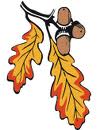 LUTY 2017	ZAJĘCIA NA BASENIE – KAŻDY CZWARTEK GODZ. 11 - 1201-02-2017ŚRODAGodz. 15.00 - gimnastyka zdrowotna (na sali w szkole)Godz. 16:15 - spotkanie w ramach zajęć rozwojowych AKTYWIZATOR07-02-2017WTOREKGodz. 16.30 -18.30 – zajęcia plastyczne 08-02-2017ŚRODAGodz. 15.00 - gimnastyka zdrowotna (na sali w szkole)Godz. 16:15 - spotkanie w ramach zajęć rozwojowych AKTYWIZATOR – prezentacja zdjęć z Madagaskaru14-02-2017WTOREKGodz. 17:00 – 19:00 Konsultacje społeczne dotyczące Gminnego Programu Rewitalizacji – spotkanie dla mieszkańców Chludowa 15-02-2017ŚRODAGodz. 15.15 - gimnastyka zdrowotna (na sali w szkole)Godz. 16:15 – obchodzimy urodziny + zabawa karnawałowa21-02-2017WTOREKGodz. 16.30 -18.30 – zajęcia plastyczne 22-02-2017ŚRODAGodz. 15.15 - gimnastyka zdrowotna (na sali w szkole)Godz. 17:00 – zajęcia plastyczne28-02-2017WTOREKGodz. 16.30 -18.30 – zajęcia plastyczne 